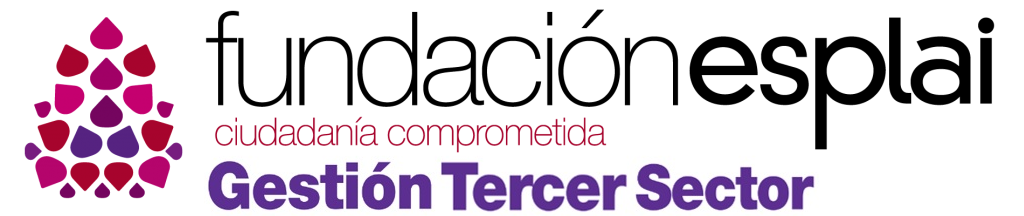 ¿QUÉ PODEMOS HACER SI UNA PERSONA TRABAJADORA NO HA COBRADO SUS PRESTACIONES DE PARO O NO ESTÁ DE ACUERDO CON ESTA? En la situación actual muchas entidades que han tramitado un ERTE a su plantilla, ya sea total o de manera parcial, se encuentran en un momento en el que mucho personal llama para saber el estado de su prestación.Son momentos complicados, ya que la gestión de esta prestación está en manos del SEPE (Servicio Público de Empleo) y se hace difícil poder dar respuesta a las personas, de ahí que hayamos intentado resumir en este documento las casuísticas más habituales que nos podemos encontrar, para que pueda responder a su personal.En este sentido hemos dividido este documento, de carácter interno por las entidades de Suport Tercer Sector, en dos bloques bien diferenciados que esperamos que os aclaren mejor las dudas.La persona trabajadora no ha cobrado su prestaciónEste es el primer bloque. Como ya os indicamos por correo electrónico y en la entrada a nuestro blog del 17 de abril de 2020 a la que puede acceder AQUÍ, el SEPE garantizó que intentaría que todo el mundo recibiera un pago en torno al 10 de mayo (algunos ya se han producido) pero no esto no implica obligatoriedad. Por lo tanto, nos podemos encontrar:Que la persona no haya cobrado todavía, pero esté en proceso de hacerlo durante el mes de mayo.Que la persona haya pasado directamente al próximo cobro, previsto para el mes de junio.El SEPE ha intentado mantener el orden de llegada a la hora de registrar los ERTE, por tanto, si nuestro expediente se presentó antes, tenemos más posibilidades de que el cobro sea en mayo. De todos modos, el registro también ha influido la disponibilidad de sus técnicos en las diversas sedes, por lo que nos podemos encontrar casos de ERTE presentados muy pronto y que aún no están ni siquiera registrados.En todo caso, lo que sí puede hacer el personal trabajador es consultar el estado de su prestación. ¿Y cómo lo tiene que hacer?Para consultar el estado de su prestación se tienen que dirigir a https://sede.sepe.gob.es/ConsultaPrestacionesAAWWeb/DCAction.do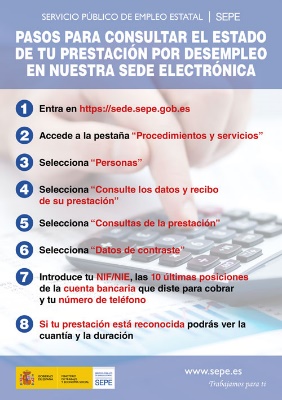 Podremos acceder con el certificado digital personal (si tenemos) o con unos datos de contraste. Aquí tendremos que informar de nuestro DNI, de los 10 últimos números del IBAN (cuenta bancaria) y, o bien la fecha de solicitud o bien nuestro teléfono (os recomendamos esta). También deberá llenar un CAPTCHA en la parte inferior de la pantalla.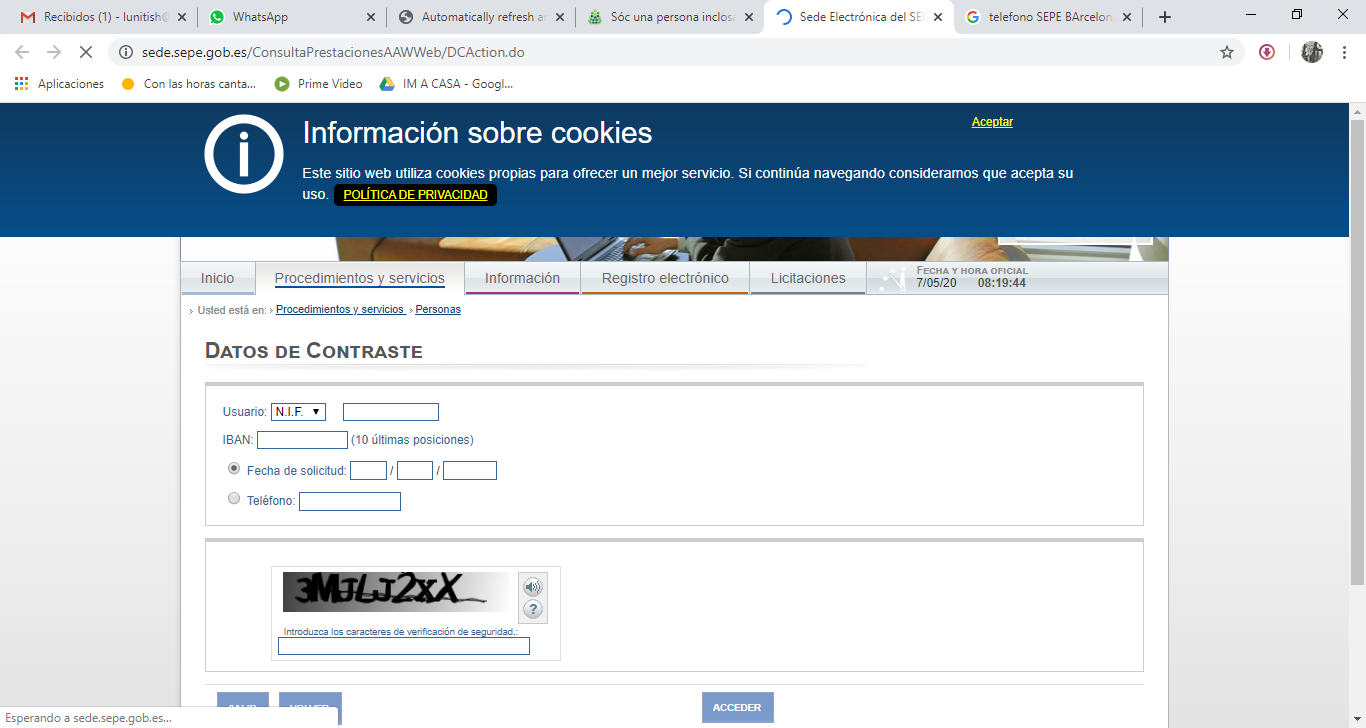 En este sentido debemos destacar que el SEPE en muchos casos no ha usado los datos enviados al expediente, sino los datos de que ya disponía del personal trabajador.Por lo tanto:DNI: No tendremos problemaIBAN: nos podemos encontrar que el registrado por el SEPE sea un IBAN anterior, por lo tanto, si tenemos problemas en este campo debemos probar con otras cuentas bancarias que tengamos o hayamos tenido anteriormente. Si disponemos, por ejemplo, de la resolución de la última vez que nos pagaron una prestación, es muy probable que el banco registrado a efectos de entrada (no de pago) sea este.Fecha de solicitud o teléfono: Sucede lo mismo que en el caso del IBAN. Si tenemos problemas para entrar tendremos que probar otros teléfonos que hayamos tenido antes. En caso de que seleccionamos fecha de la solicitud (solo hay uno de los dos campos) tendremos que ir probando fechas del mes de abril, ya que esto depende del registro del SEPE. La primera fecha a probar sería la de aceptación del ERTE.Desafortunadamente no hay ninguna otra forma de consultar el estado de la prestación y si tenemos problemas y no conseguimos entrar lo único que podemos hacer es llamar al SEPE al 900 81 24 00.Una vez hemos entrado nos podemos encontrar dos casos. Si la prestación no se ha reconocido puede ser debido a que aún el SEPE no la ha tramitado. Debemos tranquilizar al personal, en la medida de lo posible, e indicar que el procedimiento no es rápido. En caso de que la prestación se haya reconocido nos encontraremos con esta pantalla: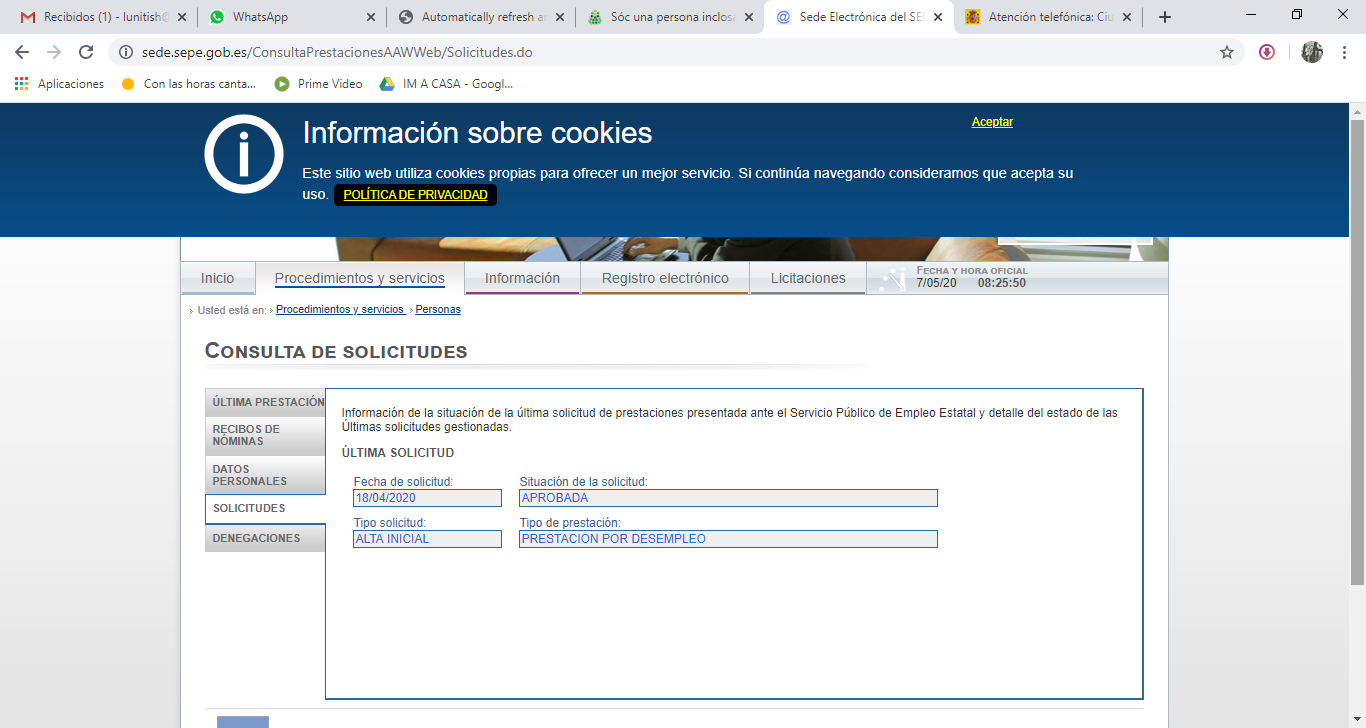 La persona trabajadora ha cobrado, pero no está de acuerdo con la cantidadEn este caso, lo primero que tenemos que hacer es obtener el documento en PDF donde se reconoce la prestación y su forma. Este lo podemos obtener en el mismo apartando donde estábamos antes, pero dirigiéndonos al menú ÚLTIMA PRESTACIÓN, accediendo al apartado IMPRIMIR.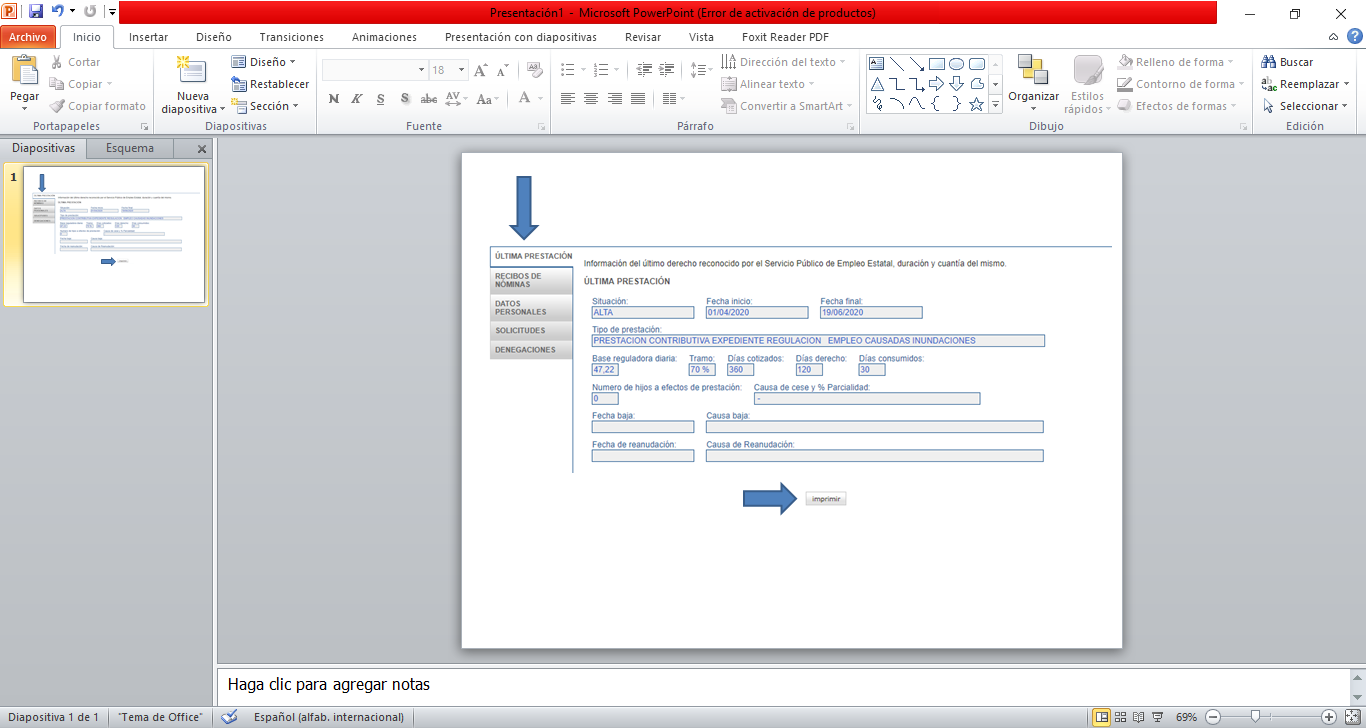 Aquí obtendremos un documento donde nos indicará las particularidades de la prestación de la persona consultada. Tanto su base reguladora, como las características que afectan a su prestación y que os explicamos en un documento adjunto.Es importante tener en cuenta los siguientes aspectos:1. Debemos tener claro que la persona no cobra el 70% de su nómina, sino el 70% de su base reguladora. Esta base se calcula con las bases de cotización de los últimos 180 días (6 meses). Por lo tanto, personas que hayan tenido cambios en sus nóminas (importes variables, reducciones o ampliaciones) pueden esperar percibir el 70% de su nómina actual, y esto no será así. La prestación de paro para los primeros 6 meses es el 70% de la base reguladora. AQUÍ lo puede consultar.2. La prestación tiene unos topes máximos y mínimos, y éstos pueden influir. De nuevo puede consultar nuestra noticia AQUÍ, pero os las recordamos:Mínimo:Sin hijos/as a cargo: 501.98 euros mensuales.Con hijos/as a cargo: 671.040 euros mensuales.Máximo:Con 0 hijos/as a cargo: 1098.09 euros mensuales.Con 1 hijo/a a cargo: 1254.96 euros mensuales.Con 2 o más hijos/as a cargo: 1411.83 euros mensuales.Estos topes son proporcionales a la jornada de las personas, por lo tanto, una persona con un 40% de jornada con un hijo a cargo no podrá percibir más de 501.98 € al mes (1254.96 x 40%).3. Ligado a este aspecto, el tema de los hijos o hijas a cargo es muy importante ya que el SEPE anunció que quizás en un primer momento el pago que se haría no tendría en cuenta la situación actual de las personas, sino la que constaba en las sus bases de datos. Es muy probable que en prestaciones choques con hijos/as a cargo, ésta no esté bien calculada. En este sentido el SEPE aseguró que haría una regularización un poco más adelante cuando pudiera comprobar exactamente los hijos a cargo de cada persona. No se ha establecido el momento en que lo harán, pero sí se hará mediante un segundo pago. Por lo tanto, las personas que consideren que el número de hijos que los han tenido en cuenta no es correcto solo pueden esperar a esta regularización o llamar al SEPE si lo consideran. Esta llamada, eso sí, tampoco acelerará el proceso.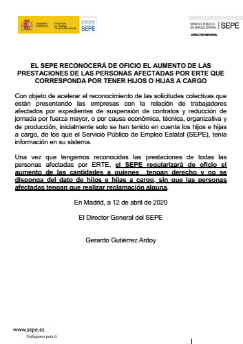 4.En el caso de personal que trabaje en más de un lugar, la cantidad recibida es muy probable que tampoco sea la esperada. Esto se produce porque el SEPE descuenta de la base de la prestación actual el % de jornada que esté trabajando en otro lugar.Caso práctico del cálculo de una prestación que una persona trabajadora no entiendeObtenemos un PDF clon la siguiente información: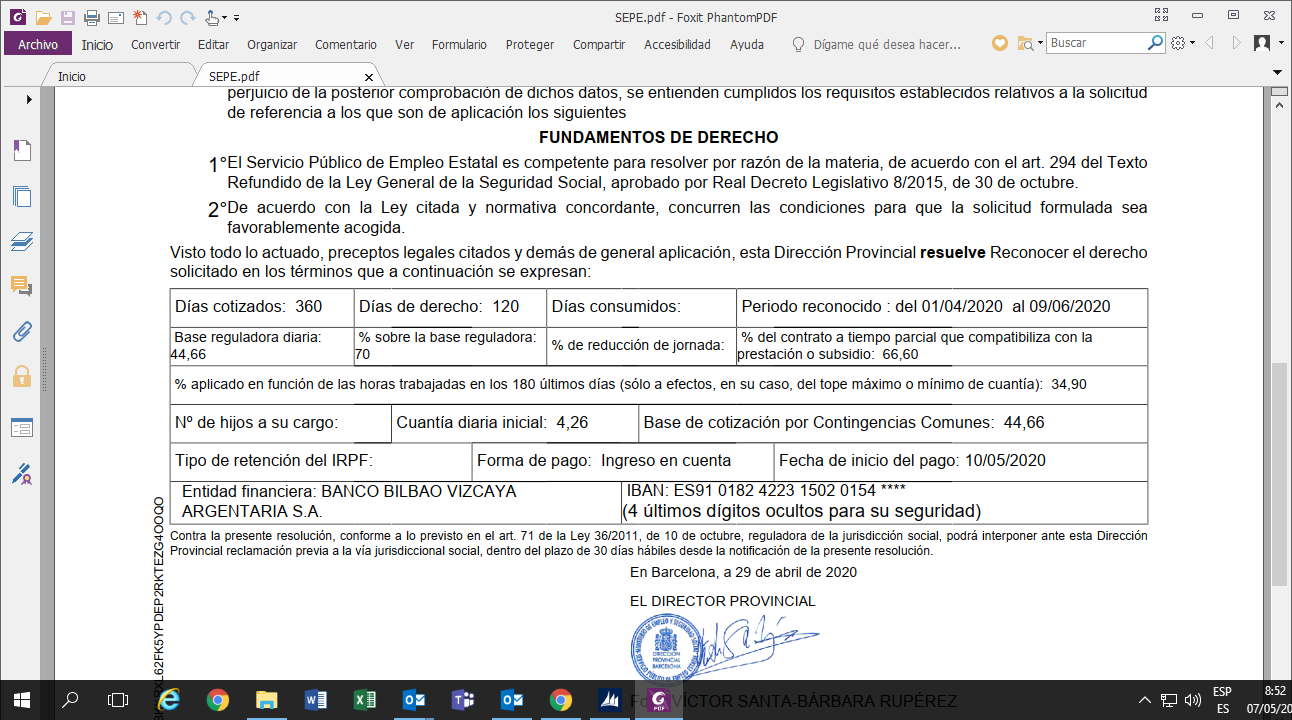 Rápidamente podemos observar que esta persona tiene 120 días de prestación reconocidos y que su base reguladora diaria es de 44.66 € (flecha azul). También se han tenido 0 hijos a cargo (flecha naranja, por tanto, si tiene alguno, esta prestación ya estaría mal) y que se ha tenido en cuenta que trabaja un 66,60% de jornada a otro sitio (flecha verde). Finalmente, la flecha violeta nos indica donde podemos comprobar el % de jornada que se ha tenido en cuenta para calcular los topes.¿Cómo hará el cálculo el SEPE del tope máximo en este caso?Cogerá el tope por 0 hijos / as a cargo, que sabemos que es de 1098.09 € y lo dividirá entre 30. Por tanto 1098.09 / 30 = 36.60 €Esta base reguladora, ya de por sí y sin tener en cuenta nada más, ya nos indica que la de la persona, que es de 44.66 € está por encima. Pero el cálculo no se detiene aquí. Además, debemos aplicar el% de jornada.Como la persona ha sido el 34.90% de jornada, el resultado será:36.60 € x 34.90% de jornada = 12.77 €Pero, además, esta persona nos dice que consta trabajando en otro lugar en el 66.60% de jornada, y le están restando esta cantidad. Por lo tanto:12.77 € x 66.60% = 8.50 €12.77 € - 8.50 € = 4.26 €Ésta, como podemos ver en la casilla rodeada en rojo, será la base reguladora diaria para el cálculo de su prestación.La persona trabajadora cobrará este importe multiplicado por los días que esté de ERTE (30 en un mes completo).En caso de no estar de acuerdo con cualquiera de estos aspectos se puede llamar al SEPE al 900 81 24 00 o acceder a la web (LINK).